MEMORANDUMTo:		Honorable Catherine E. Pugh, Honorable Joan M. Pratt,		Mr. Andre Davis, Mr. Rudy ChowFrom:		Bernard C. “Jack” YoungDate:		November 6, 2017Re:		Board of Estimates Agenda Items for November 8, 2017The items on the Board of Estimates Agenda for November 8, 2017 are to be assigned as follows:ROUTINE AGENDA ITEMS: (To be acted upon collectively)NON-ROUTINE AGENDA ITEMS: (To be acted upon individually)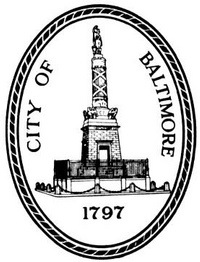 Bernard C. “Jack” YoungPresident,Baltimore City Council100 N. Holliday Street, Room 400  Baltimore, Maryland 21202410-396-4804  Fax: 410-539-0647P1BOARDS AND COMMISSIONS1. Prequalification of Contractors2. Prequalification of Architects and EngineersP2-7Health Department – AgreementsP8Health Department – Ratification of an AgreementP9-10OPTIONS/CONDEMNATION/QUICK-TAKESP11-14TRANSFERS OF FUNDSP15Police Department – Grant Adjustment NoticeP16Police Department – Grant AwardP17-18Department of Recreation and Parks – Capital Project Grant AgreementsP19-21Department of Human Resources – Governmental/Charitable Solicitation ApplicationP22Department of Housing and Community Development – Transfer of Building Jurisdiction P23Department of Housing and Community Development – Transfer of Building Jurisdiction P24Department of Real Estate – Lease AgreementP25Department of Real Estate – Allonge to Promissory Note AgreementP27-28Department of Public Works/Office of Engineering & Construction – Amendment No. 1 to Agreement P29Department of Public Works/Office of Engineering & Construction – Amendment No. 4 to Agreement P30Department of Public Works – Employee Expense StatementP31Department of Public works – Ratification of a Renewable Energy Credit Sales AgreementP32-33Department of Human Services – Agreements and an Amendment to AgreementP34-35Mayor’s Office of Employment Development (MOED) – Governmental Charitable SolicitationP36-37Mayor’s Office of Employment Development – Individual TrainingAccount AgreementP38Mayor’s Office of Immigrant and Multicultural Affairs – Grant Agreement P39-40Department of Housing and Community Development (DHCD) – Acquisition by GiftP41Department of Housing and Community Development – Community Development Block Grant – 42 AgreementP42-43Department of Housing and Community Development – Land Disposition Agreement P44-49Department of Housing and Community Development (DHCD) – Re-Subordination of HOME Loan P50-54Department of Housing and Community Development – Re-subordination of the Home Loan Hillside Park Apartments and Related AgreementsP55-56Department of Law – Settlement Agreement and ReleaseP57-58Department of Law – Second Amendment to PedestrianPromenade Easement Agreement andGrant of Easement RightsP59-61Office of the City Council – Governmental/Charitable Solicitation ApplicationP62Department of Planning – Baltimore City Public School System Capital Improvement Program for FY 2019-2024P63Board of Finance - Baltimore City Public School System Capital Improvement Program, FY 2019 – 2024P64Department of Finance – Overlap in EmploymentP65-74INFORMAL AWARDS, RENEWALS, INCREASES TO CONTRACTS AND EXTENSIONSP75-78RECOMMENDATIONS FOR CONTRACT AWARDS/REJECTIONS (Except Items 1-2)P79TRAVEL REQUESTSP80-83Department of Housing and Community Development (DHCD) – Memorandum of Understanding P83ANNOUNCEMENTS OF BIDS RECEIVED AND OPENING OF BIDS, AS SCHEDULEDP26Department of Audits – Audit Report and Related Audit DigestP71-72RECOMMENDATIONS FOR CONTRACT AWARDS/REJECTIONS (Items 1-2)